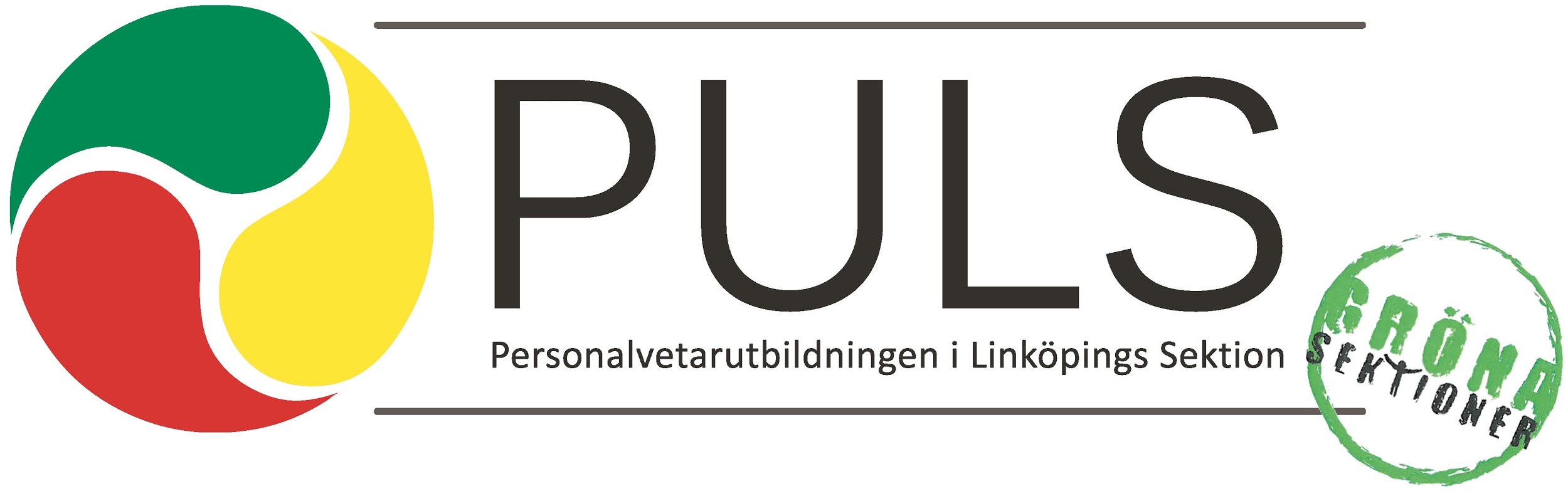 Vill du ha en rolig utmaning och få en värdefull erfarenhet inför kommande arbetsliv?SÖK TILL PULS STYRELSE 2017!Kontaktuppgifter till dig eller den du nominerarNamn:Klass:Mail:Telefonnummer:[  ] Jag vill söka följande post(-er):[  ] Jag vill nominera någon till följande post(-er): Rangordna dina val, där nr 1 är ditt förstahandsval, nr 2 är ditt andrahandsval etc.Ordförande:Vice ordförande: Ordförande i Utbildningsutskottet:Ordförande i Sociala Utskottet:Ordförande i Näringslivsutskottet:Sponsansvarig:Ekonomiansvarig:Medlemsansvarig:Informationsansvarig:Vänligen svara så utförligt som möjligt nedan under respektive punkt i blanketten. Om du väljer att nominera någon till arbetsgrupperna, svara så gott det går utifrån vad du vet om den nominerade personen. Ansökan ska max vara två sidor lång totalt, inklusive denna ansökningsblankett. Vi tar emot ansökningar fram till torsdagen den 6:e oktober och vi vill att ni skickar den ifyllda blanketten till valberedningen@personalvetare.nu. Vänligen observera att du bör vara tillgänglig för en intervju eftermiddagar och kvällar den 10e, 11e, 13e och 14e oktober. 1. Motivera ditt/dina val av styrelseposter:2. Vad har du för tidigare erfarenheter som du tror skulle vara till nytta i styrelsen?